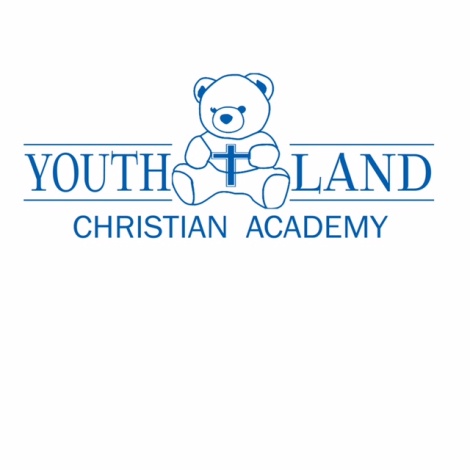 Dear Parent or Legal Guardian;Please read the following information and sign below.DISCIPLINE POLICY AND HOURS OF OPERATIONNo child shall be subjected to discipline which is severe, humiliating or frightening. Discipline shall not be associated with food, rest or toileting. Spanking or any form of physical punishment is prohibited.
____________________________________________________________________________________________________________________________________________________________________________________________________________________________________________________________________________________________________________________________________________________HOURS OF OPERATION____________________ A.M.  TO  _________________ P.M._______________________________________        __ ______________________________________Parent/Guardian Signature                                		Date_____________________________________                ______________________________________Director’s Signature                                                          	Date                